Table 9.1 Science, arts and professional qualifications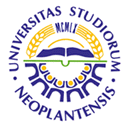 UNIVERSITY OF NOVI SADFACULTY OF AGRICULTURE 21000 NOVI SAD, TRG DOSITEJA OBRADOVIĆA 8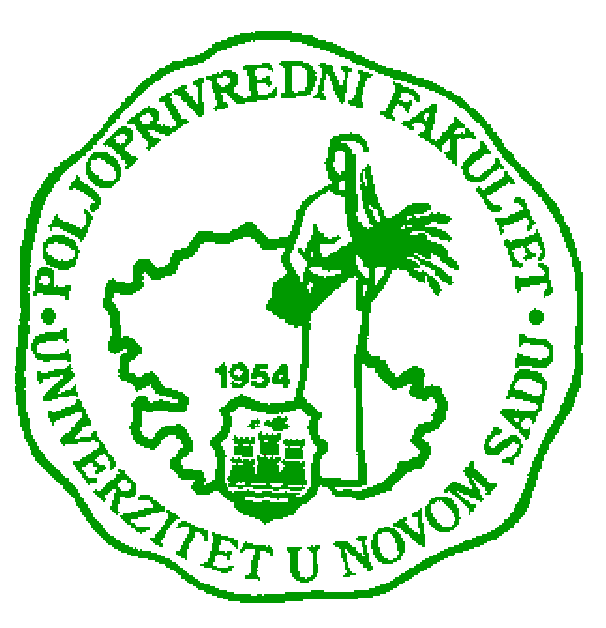 Study Programme AccreditationMASTER ACADEMIC STUDIES (Field plant growing)Name and last name: Ivana MaksimovićName and last name: Ivana MaksimovićName and last name: Ivana MaksimovićName and last name: Ivana MaksimovićName and last name: Ivana MaksimovićName and last name: Ivana MaksimovićName and last name: Ivana MaksimovićName and last name: Ivana MaksimovićAcademic title: Full professorAcademic title: Full professorAcademic title: Full professorAcademic title: Full professorAcademic title: Full professorAcademic title: Full professorAcademic title: Full professorAcademic title: Full professorFull Professor/Assistant ProfessorFull Professor/Assistant ProfessorFull Professor/Assistant ProfessorFull Professor/Assistant ProfessorFull Professor/Assistant ProfessorName of the institution where the teacher works full time and starting date:Name of the institution where the teacher works full time and starting date:Name of the institution where the teacher works full time and starting date:Name of the institution where the teacher works full time and starting date:Name of the institution where the teacher works full time and starting date:Name of the institution where the teacher works full time and starting date:Name of the institution where the teacher works full time and starting date:Name of the institution where the teacher works full time and starting date:University of Novi Sad, Faculty of Agriculture, 11.12.1995University of Novi Sad, Faculty of Agriculture, 11.12.1995University of Novi Sad, Faculty of Agriculture, 11.12.1995University of Novi Sad, Faculty of Agriculture, 11.12.1995University of Novi Sad, Faculty of Agriculture, 11.12.1995Scientific or art field:Scientific or art field:Scientific or art field:Scientific or art field:Scientific or art field:Scientific or art field:Scientific or art field:Scientific or art field:Plant physiology and nutritionPlant physiology and nutritionPlant physiology and nutritionPlant physiology and nutritionPlant physiology and nutritionAcademic carieerAcademic carieerAcademic carieerAcademic carieerAcademic carieerAcademic carieerAcademic carieerAcademic carieerAcademic carieerAcademic carieerAcademic carieerAcademic carieerAcademic carieerYearInstitutionInstitutionInstitutionInstitutionInstitutionFieldFieldAcademic title election:Academic title election:Academic title election:Academic title election:Academic title election:2007University of Novi Sad, Faculty of AgricultureUniversity of Novi Sad, Faculty of AgricultureUniversity of Novi Sad, Faculty of AgricultureUniversity of Novi Sad, Faculty of AgricultureUniversity of Novi Sad, Faculty of AgriculturePlant physiology and nutrition Plant physiology and nutrition PhD thesis:PhD thesis:PhD thesis:PhD thesis:PhD thesis:1995University of Geneva, Switzerland, Faculty of SciencesUniversity of Geneva, Switzerland, Faculty of SciencesUniversity of Geneva, Switzerland, Faculty of SciencesUniversity of Geneva, Switzerland, Faculty of SciencesUniversity of Geneva, Switzerland, Faculty of SciencesPlant molecular biologyPlant molecular biologyMagister thesisMagister thesisMagister thesisMagister thesisMagister thesis-Bachelor's thesisBachelor's thesisBachelor's thesisBachelor's thesisBachelor's thesis1990University of Novi Sad, Faculty of AgricultureUniversity of Novi Sad, Faculty of AgricultureUniversity of Novi Sad, Faculty of AgricultureUniversity of Novi Sad, Faculty of AgricultureUniversity of Novi Sad, Faculty of AgriculturePlant physiologyPlant physiologyList of courses being held by the teacher in the accredited study programmesList of courses being held by the teacher in the accredited study programmesList of courses being held by the teacher in the accredited study programmesList of courses being held by the teacher in the accredited study programmesList of courses being held by the teacher in the accredited study programmesList of courses being held by the teacher in the accredited study programmesList of courses being held by the teacher in the accredited study programmesList of courses being held by the teacher in the accredited study programmesList of courses being held by the teacher in the accredited study programmesList of courses being held by the teacher in the accredited study programmesList of courses being held by the teacher in the accredited study programmesList of courses being held by the teacher in the accredited study programmesList of courses being held by the teacher in the accredited study programmesIDCourse nameCourse nameCourse nameCourse nameCourse nameCourse nameStudy programme name, study typeStudy programme name, study typeStudy programme name, study typeNumber of active teaching classes1.1.3ORT3O113OHK3O123OFM3O123OВВ3O103OАГ3O12Plant physiology (RP, FM, VV, H, AZ)Plant physiology (RP, FM, VV, H, AZ)Plant physiology (RP, FM, VV, H, AZ)Plant physiology (RP, FM, VV, H, AZ)Plant physiology (RP, FM, VV, H, AZ)Plant physiology (RP, FM, VV, H, AZ)BBB52.2.3OPA1O04Plant physiology (PА)Plant physiology (PА)Plant physiology (PА)Plant physiology (PА)Plant physiology (PА)Plant physiology (PА)BBB43.3.3OOP3O11Plant and animal physiology (ОP)Plant and animal physiology (ОP)Plant and animal physiology (ОP)Plant and animal physiology (ОP)Plant and animal physiology (ОP)Plant and animal physiology (ОP)BBB24.4.3ОАЕ1О01Soil fertility, fertilization and plant nutrition (АЕ)Soil fertility, fertilization and plant nutrition (АЕ)Soil fertility, fertilization and plant nutrition (АЕ)Soil fertility, fertilization and plant nutrition (АЕ)Soil fertility, fertilization and plant nutrition (АЕ)Soil fertility, fertilization and plant nutrition (АЕ)BBB25.5.3ORT6O243OHK6O263OFM8O363OАГ8O36.Ecotoxicology and environmental protection (RP, FM, H, AZ)Ecotoxicology and environmental protection (RP, FM, H, AZ)Ecotoxicology and environmental protection (RP, FM, H, AZ)Ecotoxicology and environmental protection (RP, FM, H, AZ)Ecotoxicology and environmental protection (RP, FM, H, AZ)Ecotoxicology and environmental protection (RP, FM, H, AZ)BBB1.56.6.3МZI1О02Crop nutritionCrop nutritionCrop nutritionCrop nutritionCrop nutritionCrop nutritionMMM1.57.7.7МGB9О01Agroecology and protection of agroecosystemsAgroecology and protection of agroecosystemsAgroecology and protection of agroecosystemsAgroecology and protection of agroecosystemsAgroecology and protection of agroecosystemsAgroecology and protection of agroecosystemsMMM1.5Representative references (minimum 5, not more than 10)Representative references (minimum 5, not more than 10)Representative references (minimum 5, not more than 10)Representative references (minimum 5, not more than 10)Representative references (minimum 5, not more than 10)Representative references (minimum 5, not more than 10)Representative references (minimum 5, not more than 10)Representative references (minimum 5, not more than 10)Representative references (minimum 5, not more than 10)Representative references (minimum 5, not more than 10)Representative references (minimum 5, not more than 10)Representative references (minimum 5, not more than 10)Representative references (minimum 5, not more than 10)Maksimović I, Kastori R, Putnik-Delić M, Borišev M (2014): Effect of yttrium on photosynthesis an d water relations in young maize plants. Journal  of Rare Earths, Vol. 32, No. 4, Apr. 2014: 371-378.Maksimović I, Kastori R, Putnik-Delić M, Borišev M (2014): Effect of yttrium on photosynthesis an d water relations in young maize plants. Journal  of Rare Earths, Vol. 32, No. 4, Apr. 2014: 371-378.Maksimović I, Kastori R, Putnik-Delić M, Borišev M (2014): Effect of yttrium on photosynthesis an d water relations in young maize plants. Journal  of Rare Earths, Vol. 32, No. 4, Apr. 2014: 371-378.Maksimović I, Kastori R, Putnik-Delić M, Borišev M (2014): Effect of yttrium on photosynthesis an d water relations in young maize plants. Journal  of Rare Earths, Vol. 32, No. 4, Apr. 2014: 371-378.Maksimović I, Kastori R, Putnik-Delić M, Borišev M (2014): Effect of yttrium on photosynthesis an d water relations in young maize plants. Journal  of Rare Earths, Vol. 32, No. 4, Apr. 2014: 371-378.Maksimović I, Kastori R, Putnik-Delić M, Borišev M (2014): Effect of yttrium on photosynthesis an d water relations in young maize plants. Journal  of Rare Earths, Vol. 32, No. 4, Apr. 2014: 371-378.Maksimović I, Kastori R, Putnik-Delić M, Borišev M (2014): Effect of yttrium on photosynthesis an d water relations in young maize plants. Journal  of Rare Earths, Vol. 32, No. 4, Apr. 2014: 371-378.Maksimović I, Kastori R, Putnik-Delić M, Borišev M (2014): Effect of yttrium on photosynthesis an d water relations in young maize plants. Journal  of Rare Earths, Vol. 32, No. 4, Apr. 2014: 371-378.Maksimović I, Kastori R, Putnik-Delić M, Borišev M (2014): Effect of yttrium on photosynthesis an d water relations in young maize plants. Journal  of Rare Earths, Vol. 32, No. 4, Apr. 2014: 371-378.Maksimović I, Kastori R, Putnik-Delić M, Borišev M (2014): Effect of yttrium on photosynthesis an d water relations in young maize plants. Journal  of Rare Earths, Vol. 32, No. 4, Apr. 2014: 371-378.Maksimović I, Kastori R, Putnik-Delić M, Borišev M (2014): Effect of yttrium on photosynthesis an d water relations in young maize plants. Journal  of Rare Earths, Vol. 32, No. 4, Apr. 2014: 371-378.Maksimović I, Kastori R, Putnik-Delić M, Borišev M (2014): Effect of yttrium on photosynthesis an d water relations in young maize plants. Journal  of Rare Earths, Vol. 32, No. 4, Apr. 2014: 371-378.Luković J, Zorić L, Maksimović I, Pajević S (2014) Effects of Mg nutrition on anatomical leaf structure in Cd treated young sugar beet plants. Fresenius Environmental Bulletin 23(7): 1519-1523.Luković J, Zorić L, Maksimović I, Pajević S (2014) Effects of Mg nutrition on anatomical leaf structure in Cd treated young sugar beet plants. Fresenius Environmental Bulletin 23(7): 1519-1523.Luković J, Zorić L, Maksimović I, Pajević S (2014) Effects of Mg nutrition on anatomical leaf structure in Cd treated young sugar beet plants. Fresenius Environmental Bulletin 23(7): 1519-1523.Luković J, Zorić L, Maksimović I, Pajević S (2014) Effects of Mg nutrition on anatomical leaf structure in Cd treated young sugar beet plants. Fresenius Environmental Bulletin 23(7): 1519-1523.Luković J, Zorić L, Maksimović I, Pajević S (2014) Effects of Mg nutrition on anatomical leaf structure in Cd treated young sugar beet plants. Fresenius Environmental Bulletin 23(7): 1519-1523.Luković J, Zorić L, Maksimović I, Pajević S (2014) Effects of Mg nutrition on anatomical leaf structure in Cd treated young sugar beet plants. Fresenius Environmental Bulletin 23(7): 1519-1523.Luković J, Zorić L, Maksimović I, Pajević S (2014) Effects of Mg nutrition on anatomical leaf structure in Cd treated young sugar beet plants. Fresenius Environmental Bulletin 23(7): 1519-1523.Luković J, Zorić L, Maksimović I, Pajević S (2014) Effects of Mg nutrition on anatomical leaf structure in Cd treated young sugar beet plants. Fresenius Environmental Bulletin 23(7): 1519-1523.Luković J, Zorić L, Maksimović I, Pajević S (2014) Effects of Mg nutrition on anatomical leaf structure in Cd treated young sugar beet plants. Fresenius Environmental Bulletin 23(7): 1519-1523.Luković J, Zorić L, Maksimović I, Pajević S (2014) Effects of Mg nutrition on anatomical leaf structure in Cd treated young sugar beet plants. Fresenius Environmental Bulletin 23(7): 1519-1523.Luković J, Zorić L, Maksimović I, Pajević S (2014) Effects of Mg nutrition on anatomical leaf structure in Cd treated young sugar beet plants. Fresenius Environmental Bulletin 23(7): 1519-1523.Luković J, Zorić L, Maksimović I, Pajević S (2014) Effects of Mg nutrition on anatomical leaf structure in Cd treated young sugar beet plants. Fresenius Environmental Bulletin 23(7): 1519-1523.Ljubojević, M., Ognjanov, V., Zorić, L., Maksimović, I., Merkulov, L., Bošnjaković, D., Barać, G. (2013) Modeling of water movement trough cherry plant as preselecting tool for prediction of tree vigor. Scientia Horticulturae 160: 189-197.Ljubojević, M., Ognjanov, V., Zorić, L., Maksimović, I., Merkulov, L., Bošnjaković, D., Barać, G. (2013) Modeling of water movement trough cherry plant as preselecting tool for prediction of tree vigor. Scientia Horticulturae 160: 189-197.Ljubojević, M., Ognjanov, V., Zorić, L., Maksimović, I., Merkulov, L., Bošnjaković, D., Barać, G. (2013) Modeling of water movement trough cherry plant as preselecting tool for prediction of tree vigor. Scientia Horticulturae 160: 189-197.Ljubojević, M., Ognjanov, V., Zorić, L., Maksimović, I., Merkulov, L., Bošnjaković, D., Barać, G. (2013) Modeling of water movement trough cherry plant as preselecting tool for prediction of tree vigor. Scientia Horticulturae 160: 189-197.Ljubojević, M., Ognjanov, V., Zorić, L., Maksimović, I., Merkulov, L., Bošnjaković, D., Barać, G. (2013) Modeling of water movement trough cherry plant as preselecting tool for prediction of tree vigor. Scientia Horticulturae 160: 189-197.Ljubojević, M., Ognjanov, V., Zorić, L., Maksimović, I., Merkulov, L., Bošnjaković, D., Barać, G. (2013) Modeling of water movement trough cherry plant as preselecting tool for prediction of tree vigor. Scientia Horticulturae 160: 189-197.Ljubojević, M., Ognjanov, V., Zorić, L., Maksimović, I., Merkulov, L., Bošnjaković, D., Barać, G. (2013) Modeling of water movement trough cherry plant as preselecting tool for prediction of tree vigor. Scientia Horticulturae 160: 189-197.Ljubojević, M., Ognjanov, V., Zorić, L., Maksimović, I., Merkulov, L., Bošnjaković, D., Barać, G. (2013) Modeling of water movement trough cherry plant as preselecting tool for prediction of tree vigor. Scientia Horticulturae 160: 189-197.Ljubojević, M., Ognjanov, V., Zorić, L., Maksimović, I., Merkulov, L., Bošnjaković, D., Barać, G. (2013) Modeling of water movement trough cherry plant as preselecting tool for prediction of tree vigor. Scientia Horticulturae 160: 189-197.Ljubojević, M., Ognjanov, V., Zorić, L., Maksimović, I., Merkulov, L., Bošnjaković, D., Barać, G. (2013) Modeling of water movement trough cherry plant as preselecting tool for prediction of tree vigor. Scientia Horticulturae 160: 189-197.Ljubojević, M., Ognjanov, V., Zorić, L., Maksimović, I., Merkulov, L., Bošnjaković, D., Barać, G. (2013) Modeling of water movement trough cherry plant as preselecting tool for prediction of tree vigor. Scientia Horticulturae 160: 189-197.Ljubojević, M., Ognjanov, V., Zorić, L., Maksimović, I., Merkulov, L., Bošnjaković, D., Barać, G. (2013) Modeling of water movement trough cherry plant as preselecting tool for prediction of tree vigor. Scientia Horticulturae 160: 189-197.Zeljković  S, Paradjiković  N, Vinković  T,  Tkalec  M, Maksimović I,  Haramija J (2013) Nutrient status, growth and proline concentration of French marigold (Tagetes patula L.) as affected by biostimulant treatment.  Journal of Food, Agriculture & Environment 11 (3&4): 2324 - 2327.  ISSN 1459-0255Zeljković  S, Paradjiković  N, Vinković  T,  Tkalec  M, Maksimović I,  Haramija J (2013) Nutrient status, growth and proline concentration of French marigold (Tagetes patula L.) as affected by biostimulant treatment.  Journal of Food, Agriculture & Environment 11 (3&4): 2324 - 2327.  ISSN 1459-0255Zeljković  S, Paradjiković  N, Vinković  T,  Tkalec  M, Maksimović I,  Haramija J (2013) Nutrient status, growth and proline concentration of French marigold (Tagetes patula L.) as affected by biostimulant treatment.  Journal of Food, Agriculture & Environment 11 (3&4): 2324 - 2327.  ISSN 1459-0255Zeljković  S, Paradjiković  N, Vinković  T,  Tkalec  M, Maksimović I,  Haramija J (2013) Nutrient status, growth and proline concentration of French marigold (Tagetes patula L.) as affected by biostimulant treatment.  Journal of Food, Agriculture & Environment 11 (3&4): 2324 - 2327.  ISSN 1459-0255Zeljković  S, Paradjiković  N, Vinković  T,  Tkalec  M, Maksimović I,  Haramija J (2013) Nutrient status, growth and proline concentration of French marigold (Tagetes patula L.) as affected by biostimulant treatment.  Journal of Food, Agriculture & Environment 11 (3&4): 2324 - 2327.  ISSN 1459-0255Zeljković  S, Paradjiković  N, Vinković  T,  Tkalec  M, Maksimović I,  Haramija J (2013) Nutrient status, growth and proline concentration of French marigold (Tagetes patula L.) as affected by biostimulant treatment.  Journal of Food, Agriculture & Environment 11 (3&4): 2324 - 2327.  ISSN 1459-0255Zeljković  S, Paradjiković  N, Vinković  T,  Tkalec  M, Maksimović I,  Haramija J (2013) Nutrient status, growth and proline concentration of French marigold (Tagetes patula L.) as affected by biostimulant treatment.  Journal of Food, Agriculture & Environment 11 (3&4): 2324 - 2327.  ISSN 1459-0255Zeljković  S, Paradjiković  N, Vinković  T,  Tkalec  M, Maksimović I,  Haramija J (2013) Nutrient status, growth and proline concentration of French marigold (Tagetes patula L.) as affected by biostimulant treatment.  Journal of Food, Agriculture & Environment 11 (3&4): 2324 - 2327.  ISSN 1459-0255Zeljković  S, Paradjiković  N, Vinković  T,  Tkalec  M, Maksimović I,  Haramija J (2013) Nutrient status, growth and proline concentration of French marigold (Tagetes patula L.) as affected by biostimulant treatment.  Journal of Food, Agriculture & Environment 11 (3&4): 2324 - 2327.  ISSN 1459-0255Zeljković  S, Paradjiković  N, Vinković  T,  Tkalec  M, Maksimović I,  Haramija J (2013) Nutrient status, growth and proline concentration of French marigold (Tagetes patula L.) as affected by biostimulant treatment.  Journal of Food, Agriculture & Environment 11 (3&4): 2324 - 2327.  ISSN 1459-0255Zeljković  S, Paradjiković  N, Vinković  T,  Tkalec  M, Maksimović I,  Haramija J (2013) Nutrient status, growth and proline concentration of French marigold (Tagetes patula L.) as affected by biostimulant treatment.  Journal of Food, Agriculture & Environment 11 (3&4): 2324 - 2327.  ISSN 1459-0255Zeljković  S, Paradjiković  N, Vinković  T,  Tkalec  M, Maksimović I,  Haramija J (2013) Nutrient status, growth and proline concentration of French marigold (Tagetes patula L.) as affected by biostimulant treatment.  Journal of Food, Agriculture & Environment 11 (3&4): 2324 - 2327.  ISSN 1459-0255Putnik-Delić M, Maksimović I, Venezia A, Nagl N (2013) Free proline accumulation in young sugar beet plants and in tissue culture explants under water deficiency as tools for assessment of drought tolerance. Romanian Agricultural Research 30, (online: http://www.incda-fundulea.ro/rar/rar30.htm).Putnik-Delić M, Maksimović I, Venezia A, Nagl N (2013) Free proline accumulation in young sugar beet plants and in tissue culture explants under water deficiency as tools for assessment of drought tolerance. Romanian Agricultural Research 30, (online: http://www.incda-fundulea.ro/rar/rar30.htm).Putnik-Delić M, Maksimović I, Venezia A, Nagl N (2013) Free proline accumulation in young sugar beet plants and in tissue culture explants under water deficiency as tools for assessment of drought tolerance. Romanian Agricultural Research 30, (online: http://www.incda-fundulea.ro/rar/rar30.htm).Putnik-Delić M, Maksimović I, Venezia A, Nagl N (2013) Free proline accumulation in young sugar beet plants and in tissue culture explants under water deficiency as tools for assessment of drought tolerance. Romanian Agricultural Research 30, (online: http://www.incda-fundulea.ro/rar/rar30.htm).Putnik-Delić M, Maksimović I, Venezia A, Nagl N (2013) Free proline accumulation in young sugar beet plants and in tissue culture explants under water deficiency as tools for assessment of drought tolerance. Romanian Agricultural Research 30, (online: http://www.incda-fundulea.ro/rar/rar30.htm).Putnik-Delić M, Maksimović I, Venezia A, Nagl N (2013) Free proline accumulation in young sugar beet plants and in tissue culture explants under water deficiency as tools for assessment of drought tolerance. Romanian Agricultural Research 30, (online: http://www.incda-fundulea.ro/rar/rar30.htm).Putnik-Delić M, Maksimović I, Venezia A, Nagl N (2013) Free proline accumulation in young sugar beet plants and in tissue culture explants under water deficiency as tools for assessment of drought tolerance. Romanian Agricultural Research 30, (online: http://www.incda-fundulea.ro/rar/rar30.htm).Putnik-Delić M, Maksimović I, Venezia A, Nagl N (2013) Free proline accumulation in young sugar beet plants and in tissue culture explants under water deficiency as tools for assessment of drought tolerance. Romanian Agricultural Research 30, (online: http://www.incda-fundulea.ro/rar/rar30.htm).Putnik-Delić M, Maksimović I, Venezia A, Nagl N (2013) Free proline accumulation in young sugar beet plants and in tissue culture explants under water deficiency as tools for assessment of drought tolerance. Romanian Agricultural Research 30, (online: http://www.incda-fundulea.ro/rar/rar30.htm).Putnik-Delić M, Maksimović I, Venezia A, Nagl N (2013) Free proline accumulation in young sugar beet plants and in tissue culture explants under water deficiency as tools for assessment of drought tolerance. Romanian Agricultural Research 30, (online: http://www.incda-fundulea.ro/rar/rar30.htm).Putnik-Delić M, Maksimović I, Venezia A, Nagl N (2013) Free proline accumulation in young sugar beet plants and in tissue culture explants under water deficiency as tools for assessment of drought tolerance. Romanian Agricultural Research 30, (online: http://www.incda-fundulea.ro/rar/rar30.htm).Putnik-Delić M, Maksimović I, Venezia A, Nagl N (2013) Free proline accumulation in young sugar beet plants and in tissue culture explants under water deficiency as tools for assessment of drought tolerance. Romanian Agricultural Research 30, (online: http://www.incda-fundulea.ro/rar/rar30.htm).Brdar-Jokanović M, Maksimović I, Kraljević-Balalić M, Zeremski-Škorić T, Kondić-Špika A, Kobiljski B (2013) Boron concentration vs content as criterion for estimating boron tolerance in wheat. Journal of Plant Nutrition 36: 470-480. ISSN: 0190-4167 print / 1532-4087 online, DOI:10.1080/01904167.2012.748067Brdar-Jokanović M, Maksimović I, Kraljević-Balalić M, Zeremski-Škorić T, Kondić-Špika A, Kobiljski B (2013) Boron concentration vs content as criterion for estimating boron tolerance in wheat. Journal of Plant Nutrition 36: 470-480. ISSN: 0190-4167 print / 1532-4087 online, DOI:10.1080/01904167.2012.748067Brdar-Jokanović M, Maksimović I, Kraljević-Balalić M, Zeremski-Škorić T, Kondić-Špika A, Kobiljski B (2013) Boron concentration vs content as criterion for estimating boron tolerance in wheat. Journal of Plant Nutrition 36: 470-480. ISSN: 0190-4167 print / 1532-4087 online, DOI:10.1080/01904167.2012.748067Brdar-Jokanović M, Maksimović I, Kraljević-Balalić M, Zeremski-Škorić T, Kondić-Špika A, Kobiljski B (2013) Boron concentration vs content as criterion for estimating boron tolerance in wheat. Journal of Plant Nutrition 36: 470-480. ISSN: 0190-4167 print / 1532-4087 online, DOI:10.1080/01904167.2012.748067Brdar-Jokanović M, Maksimović I, Kraljević-Balalić M, Zeremski-Škorić T, Kondić-Špika A, Kobiljski B (2013) Boron concentration vs content as criterion for estimating boron tolerance in wheat. Journal of Plant Nutrition 36: 470-480. ISSN: 0190-4167 print / 1532-4087 online, DOI:10.1080/01904167.2012.748067Brdar-Jokanović M, Maksimović I, Kraljević-Balalić M, Zeremski-Škorić T, Kondić-Špika A, Kobiljski B (2013) Boron concentration vs content as criterion for estimating boron tolerance in wheat. Journal of Plant Nutrition 36: 470-480. ISSN: 0190-4167 print / 1532-4087 online, DOI:10.1080/01904167.2012.748067Brdar-Jokanović M, Maksimović I, Kraljević-Balalić M, Zeremski-Škorić T, Kondić-Špika A, Kobiljski B (2013) Boron concentration vs content as criterion for estimating boron tolerance in wheat. Journal of Plant Nutrition 36: 470-480. ISSN: 0190-4167 print / 1532-4087 online, DOI:10.1080/01904167.2012.748067Brdar-Jokanović M, Maksimović I, Kraljević-Balalić M, Zeremski-Škorić T, Kondić-Špika A, Kobiljski B (2013) Boron concentration vs content as criterion for estimating boron tolerance in wheat. Journal of Plant Nutrition 36: 470-480. ISSN: 0190-4167 print / 1532-4087 online, DOI:10.1080/01904167.2012.748067Brdar-Jokanović M, Maksimović I, Kraljević-Balalić M, Zeremski-Škorić T, Kondić-Špika A, Kobiljski B (2013) Boron concentration vs content as criterion for estimating boron tolerance in wheat. Journal of Plant Nutrition 36: 470-480. ISSN: 0190-4167 print / 1532-4087 online, DOI:10.1080/01904167.2012.748067Brdar-Jokanović M, Maksimović I, Kraljević-Balalić M, Zeremski-Škorić T, Kondić-Špika A, Kobiljski B (2013) Boron concentration vs content as criterion for estimating boron tolerance in wheat. Journal of Plant Nutrition 36: 470-480. ISSN: 0190-4167 print / 1532-4087 online, DOI:10.1080/01904167.2012.748067Brdar-Jokanović M, Maksimović I, Kraljević-Balalić M, Zeremski-Škorić T, Kondić-Špika A, Kobiljski B (2013) Boron concentration vs content as criterion for estimating boron tolerance in wheat. Journal of Plant Nutrition 36: 470-480. ISSN: 0190-4167 print / 1532-4087 online, DOI:10.1080/01904167.2012.748067Brdar-Jokanović M, Maksimović I, Kraljević-Balalić M, Zeremski-Škorić T, Kondić-Špika A, Kobiljski B (2013) Boron concentration vs content as criterion for estimating boron tolerance in wheat. Journal of Plant Nutrition 36: 470-480. ISSN: 0190-4167 print / 1532-4087 online, DOI:10.1080/01904167.2012.748067Maksimović I, Kastori R, Putnik-Delić M, Zeremski T (2012) Yttrium - accumulation, translocation and distribution in young sunflower plants (Helianthus annuus L.) Fresenius Environ. Bull. 21(1), 11-18.Maksimović I, Kastori R, Putnik-Delić M, Zeremski T (2012) Yttrium - accumulation, translocation and distribution in young sunflower plants (Helianthus annuus L.) Fresenius Environ. Bull. 21(1), 11-18.Maksimović I, Kastori R, Putnik-Delić M, Zeremski T (2012) Yttrium - accumulation, translocation and distribution in young sunflower plants (Helianthus annuus L.) Fresenius Environ. Bull. 21(1), 11-18.Maksimović I, Kastori R, Putnik-Delić M, Zeremski T (2012) Yttrium - accumulation, translocation and distribution in young sunflower plants (Helianthus annuus L.) Fresenius Environ. Bull. 21(1), 11-18.Maksimović I, Kastori R, Putnik-Delić M, Zeremski T (2012) Yttrium - accumulation, translocation and distribution in young sunflower plants (Helianthus annuus L.) Fresenius Environ. Bull. 21(1), 11-18.Maksimović I, Kastori R, Putnik-Delić M, Zeremski T (2012) Yttrium - accumulation, translocation and distribution in young sunflower plants (Helianthus annuus L.) Fresenius Environ. Bull. 21(1), 11-18.Maksimović I, Kastori R, Putnik-Delić M, Zeremski T (2012) Yttrium - accumulation, translocation and distribution in young sunflower plants (Helianthus annuus L.) Fresenius Environ. Bull. 21(1), 11-18.Maksimović I, Kastori R, Putnik-Delić M, Zeremski T (2012) Yttrium - accumulation, translocation and distribution in young sunflower plants (Helianthus annuus L.) Fresenius Environ. Bull. 21(1), 11-18.Maksimović I, Kastori R, Putnik-Delić M, Zeremski T (2012) Yttrium - accumulation, translocation and distribution in young sunflower plants (Helianthus annuus L.) Fresenius Environ. Bull. 21(1), 11-18.Maksimović I, Kastori R, Putnik-Delić M, Zeremski T (2012) Yttrium - accumulation, translocation and distribution in young sunflower plants (Helianthus annuus L.) Fresenius Environ. Bull. 21(1), 11-18.Maksimović I, Kastori R, Putnik-Delić M, Zeremski T (2012) Yttrium - accumulation, translocation and distribution in young sunflower plants (Helianthus annuus L.) Fresenius Environ. Bull. 21(1), 11-18.Maksimović I, Kastori R, Putnik-Delić M, Zeremski T (2012) Yttrium - accumulation, translocation and distribution in young sunflower plants (Helianthus annuus L.) Fresenius Environ. Bull. 21(1), 11-18.Terzić S, Atlagić J, Maksimović I, Zeremski T, Zorić M, Miklič V, Balalić I (2012) Genetic variability for concentrations of essential elements in tubers and leaves of Jerusalem artichoke (Helianthus tuberosus L.). Scientia Horticulturae 136: 135–144.Terzić S, Atlagić J, Maksimović I, Zeremski T, Zorić M, Miklič V, Balalić I (2012) Genetic variability for concentrations of essential elements in tubers and leaves of Jerusalem artichoke (Helianthus tuberosus L.). Scientia Horticulturae 136: 135–144.Terzić S, Atlagić J, Maksimović I, Zeremski T, Zorić M, Miklič V, Balalić I (2012) Genetic variability for concentrations of essential elements in tubers and leaves of Jerusalem artichoke (Helianthus tuberosus L.). Scientia Horticulturae 136: 135–144.Terzić S, Atlagić J, Maksimović I, Zeremski T, Zorić M, Miklič V, Balalić I (2012) Genetic variability for concentrations of essential elements in tubers and leaves of Jerusalem artichoke (Helianthus tuberosus L.). Scientia Horticulturae 136: 135–144.Terzić S, Atlagić J, Maksimović I, Zeremski T, Zorić M, Miklič V, Balalić I (2012) Genetic variability for concentrations of essential elements in tubers and leaves of Jerusalem artichoke (Helianthus tuberosus L.). Scientia Horticulturae 136: 135–144.Terzić S, Atlagić J, Maksimović I, Zeremski T, Zorić M, Miklič V, Balalić I (2012) Genetic variability for concentrations of essential elements in tubers and leaves of Jerusalem artichoke (Helianthus tuberosus L.). Scientia Horticulturae 136: 135–144.Terzić S, Atlagić J, Maksimović I, Zeremski T, Zorić M, Miklič V, Balalić I (2012) Genetic variability for concentrations of essential elements in tubers and leaves of Jerusalem artichoke (Helianthus tuberosus L.). Scientia Horticulturae 136: 135–144.Terzić S, Atlagić J, Maksimović I, Zeremski T, Zorić M, Miklič V, Balalić I (2012) Genetic variability for concentrations of essential elements in tubers and leaves of Jerusalem artichoke (Helianthus tuberosus L.). Scientia Horticulturae 136: 135–144.Terzić S, Atlagić J, Maksimović I, Zeremski T, Zorić M, Miklič V, Balalić I (2012) Genetic variability for concentrations of essential elements in tubers and leaves of Jerusalem artichoke (Helianthus tuberosus L.). Scientia Horticulturae 136: 135–144.Terzić S, Atlagić J, Maksimović I, Zeremski T, Zorić M, Miklič V, Balalić I (2012) Genetic variability for concentrations of essential elements in tubers and leaves of Jerusalem artichoke (Helianthus tuberosus L.). Scientia Horticulturae 136: 135–144.Terzić S, Atlagić J, Maksimović I, Zeremski T, Zorić M, Miklič V, Balalić I (2012) Genetic variability for concentrations of essential elements in tubers and leaves of Jerusalem artichoke (Helianthus tuberosus L.). Scientia Horticulturae 136: 135–144.Terzić S, Atlagić J, Maksimović I, Zeremski T, Zorić M, Miklič V, Balalić I (2012) Genetic variability for concentrations of essential elements in tubers and leaves of Jerusalem artichoke (Helianthus tuberosus L.). Scientia Horticulturae 136: 135–144.Kevrešan S., Maksimović I., Popović B., Štajner D., Putnik-Delić M., Borković B., Pavlović K., Grbović LJ., Ćirin-Novta V. (2012): Foliar and root treatments of cucumber with potassium naphthenate: Antioxidative responses. Cent. Eur. J. Biol. 7(6), 1101-1108.Kevrešan S., Maksimović I., Popović B., Štajner D., Putnik-Delić M., Borković B., Pavlović K., Grbović LJ., Ćirin-Novta V. (2012): Foliar and root treatments of cucumber with potassium naphthenate: Antioxidative responses. Cent. Eur. J. Biol. 7(6), 1101-1108.Kevrešan S., Maksimović I., Popović B., Štajner D., Putnik-Delić M., Borković B., Pavlović K., Grbović LJ., Ćirin-Novta V. (2012): Foliar and root treatments of cucumber with potassium naphthenate: Antioxidative responses. Cent. Eur. J. Biol. 7(6), 1101-1108.Kevrešan S., Maksimović I., Popović B., Štajner D., Putnik-Delić M., Borković B., Pavlović K., Grbović LJ., Ćirin-Novta V. (2012): Foliar and root treatments of cucumber with potassium naphthenate: Antioxidative responses. Cent. Eur. J. Biol. 7(6), 1101-1108.Kevrešan S., Maksimović I., Popović B., Štajner D., Putnik-Delić M., Borković B., Pavlović K., Grbović LJ., Ćirin-Novta V. (2012): Foliar and root treatments of cucumber with potassium naphthenate: Antioxidative responses. Cent. Eur. J. Biol. 7(6), 1101-1108.Kevrešan S., Maksimović I., Popović B., Štajner D., Putnik-Delić M., Borković B., Pavlović K., Grbović LJ., Ćirin-Novta V. (2012): Foliar and root treatments of cucumber with potassium naphthenate: Antioxidative responses. Cent. Eur. J. Biol. 7(6), 1101-1108.Kevrešan S., Maksimović I., Popović B., Štajner D., Putnik-Delić M., Borković B., Pavlović K., Grbović LJ., Ćirin-Novta V. (2012): Foliar and root treatments of cucumber with potassium naphthenate: Antioxidative responses. Cent. Eur. J. Biol. 7(6), 1101-1108.Kevrešan S., Maksimović I., Popović B., Štajner D., Putnik-Delić M., Borković B., Pavlović K., Grbović LJ., Ćirin-Novta V. (2012): Foliar and root treatments of cucumber with potassium naphthenate: Antioxidative responses. Cent. Eur. J. Biol. 7(6), 1101-1108.Kevrešan S., Maksimović I., Popović B., Štajner D., Putnik-Delić M., Borković B., Pavlović K., Grbović LJ., Ćirin-Novta V. (2012): Foliar and root treatments of cucumber with potassium naphthenate: Antioxidative responses. Cent. Eur. J. Biol. 7(6), 1101-1108.Kevrešan S., Maksimović I., Popović B., Štajner D., Putnik-Delić M., Borković B., Pavlović K., Grbović LJ., Ćirin-Novta V. (2012): Foliar and root treatments of cucumber with potassium naphthenate: Antioxidative responses. Cent. Eur. J. Biol. 7(6), 1101-1108.Kevrešan S., Maksimović I., Popović B., Štajner D., Putnik-Delić M., Borković B., Pavlović K., Grbović LJ., Ćirin-Novta V. (2012): Foliar and root treatments of cucumber with potassium naphthenate: Antioxidative responses. Cent. Eur. J. Biol. 7(6), 1101-1108.Kevrešan S., Maksimović I., Popović B., Štajner D., Putnik-Delić M., Borković B., Pavlović K., Grbović LJ., Ćirin-Novta V. (2012): Foliar and root treatments of cucumber with potassium naphthenate: Antioxidative responses. Cent. Eur. J. Biol. 7(6), 1101-1108.Maksimović I, Putnik-Delić M, Gani I, Marić J, Ilin Ž (2010) Growth, ion composition, and stomatal conductance of peas exposed to salinity. Cent. Eur. J. Biol. 5: 682-691.Maksimović I, Putnik-Delić M, Gani I, Marić J, Ilin Ž (2010) Growth, ion composition, and stomatal conductance of peas exposed to salinity. Cent. Eur. J. Biol. 5: 682-691.Maksimović I, Putnik-Delić M, Gani I, Marić J, Ilin Ž (2010) Growth, ion composition, and stomatal conductance of peas exposed to salinity. Cent. Eur. J. Biol. 5: 682-691.Maksimović I, Putnik-Delić M, Gani I, Marić J, Ilin Ž (2010) Growth, ion composition, and stomatal conductance of peas exposed to salinity. Cent. Eur. J. Biol. 5: 682-691.Maksimović I, Putnik-Delić M, Gani I, Marić J, Ilin Ž (2010) Growth, ion composition, and stomatal conductance of peas exposed to salinity. Cent. Eur. J. Biol. 5: 682-691.Maksimović I, Putnik-Delić M, Gani I, Marić J, Ilin Ž (2010) Growth, ion composition, and stomatal conductance of peas exposed to salinity. Cent. Eur. J. Biol. 5: 682-691.Maksimović I, Putnik-Delić M, Gani I, Marić J, Ilin Ž (2010) Growth, ion composition, and stomatal conductance of peas exposed to salinity. Cent. Eur. J. Biol. 5: 682-691.Maksimović I, Putnik-Delić M, Gani I, Marić J, Ilin Ž (2010) Growth, ion composition, and stomatal conductance of peas exposed to salinity. Cent. Eur. J. Biol. 5: 682-691.Maksimović I, Putnik-Delić M, Gani I, Marić J, Ilin Ž (2010) Growth, ion composition, and stomatal conductance of peas exposed to salinity. Cent. Eur. J. Biol. 5: 682-691.Maksimović I, Putnik-Delić M, Gani I, Marić J, Ilin Ž (2010) Growth, ion composition, and stomatal conductance of peas exposed to salinity. Cent. Eur. J. Biol. 5: 682-691.Maksimović I, Putnik-Delić M, Gani I, Marić J, Ilin Ž (2010) Growth, ion composition, and stomatal conductance of peas exposed to salinity. Cent. Eur. J. Biol. 5: 682-691.Maksimović I, Putnik-Delić M, Gani I, Marić J, Ilin Ž (2010) Growth, ion composition, and stomatal conductance of peas exposed to salinity. Cent. Eur. J. Biol. 5: 682-691.Summary data for the teacher's scientific or art and professional activity: Summary data for the teacher's scientific or art and professional activity: Summary data for the teacher's scientific or art and professional activity: Summary data for the teacher's scientific or art and professional activity: Summary data for the teacher's scientific or art and professional activity: Summary data for the teacher's scientific or art and professional activity: Summary data for the teacher's scientific or art and professional activity: Summary data for the teacher's scientific or art and professional activity: Summary data for the teacher's scientific or art and professional activity: Summary data for the teacher's scientific or art and professional activity: Summary data for the teacher's scientific or art and professional activity: Summary data for the teacher's scientific or art and professional activity: Summary data for the teacher's scientific or art and professional activity: Quotation total: Quotation total: Quotation total: Quotation total: Quotation total: Quotation total: Quotation total: 144144144144144144Total of SCI (SSCI) list papers:Total of SCI (SSCI) list papers:Total of SCI (SSCI) list papers:Total of SCI (SSCI) list papers:Total of SCI (SSCI) list papers:Total of SCI (SSCI) list papers:Total of SCI (SSCI) list papers:212121212121Current projects:Current projects:Current projects:Current projects:Current projects:Current projects:Current projects:Domestic:  3Domestic:  3Domestic:  3International:  1                  International:  1                  International:  1                    Specialization   Specialization   Specialization   Specialization  2006 USA, 2005 Germany, 1991-1995 Switzerland 2006 USA, 2005 Germany, 1991-1995 Switzerland 2006 USA, 2005 Germany, 1991-1995 Switzerland 2006 USA, 2005 Germany, 1991-1995 Switzerland 2006 USA, 2005 Germany, 1991-1995 Switzerland 2006 USA, 2005 Germany, 1991-1995 Switzerland 2006 USA, 2005 Germany, 1991-1995 Switzerland 2006 USA, 2005 Germany, 1991-1995 Switzerland 2006 USA, 2005 Germany, 1991-1995 Switzerland